PSI 5761 – Introdução aos Processos de Fabricação em MicroeletrônicaProf. Fernando J. FonsecaA (Nascidos em Fevereiro, Julho e Dezembro)AVALIAÇÃO INDIVIDUALNome:_____________________________________N° USP___________Duração da prova: 2 horas.A questão 10 é obrigatória. Mas você deverá responder somente 7 questões entre as 9 questões restantes.1) [1,0] Considere as técnicas de obtenção de silício monocristalino.Explique porque o material obtido por Fusão Zonal (FZ) apresenta diferença quanto ao conteúdo de carbono comparado com as lâminas obtidas pelo método Czochralski (CZ). 2) [1,0] Descreva sobre as diferenças entre uma oxidação seca e uma oxidação úmida quanto à qualidade do óxido obtido. Explique quando é preferível utilizar uma oxidação úmida numa determinada etapa de fabricação.3) [1,0] Por que a etapa de fotogravação exige o maior grau de limpeza numa linha de processamento de circuitos integrados? Explique a sua resposta.4) [1,0] Num processo de Difusão Térmica, explique o que determina a profundidade de junção da camada dopada? Explique o que ocorre com a distribuição de dopantes numa etapa de Drive-in ou penetração de dopantes?5) [1,0] Explique porque a técnica de implantação iônica permite uma maior flexibilidade de obtenção de camadas dopadas. 6) [1,0] Enumere e comente as etapas que caracterizam um processo CVD.7) [1,0] A corrosão úmida esteve desde o início na indústria de dispositivos semicondutores. Mas depois foi substituída pela corrosão por plasma. Explique as vantagens, desvantagens e aplicações da corrosão úmida nos dias de hoje.8) [1,0] Discuta a possibilidade de obtenção de silício monocristalino sobre:uma lâmina de silício monocristalino com 50 angstrons de SiO2;uma lâmina de silício monocristalino <100> tipo P. 9) [1,0] Descreva a técnica de electron beam para a deposição de metais. 10) [1,0] Uma célula solar é um dispositivo eletrônico cada vez mais importante para a vida moderna. O silício é o material mais utilizado para a sua fabricação. Considere o perfil da figura 1 de uma típica célula solar de silício monocristalino. Faça o esboço, passo a passo, dos processos de fabricação da célula solar de silício, descrevendo qual é o processo utilizado em cada etapa e para que ele foi necessário; Enumere as fotomáscaras utilizadas.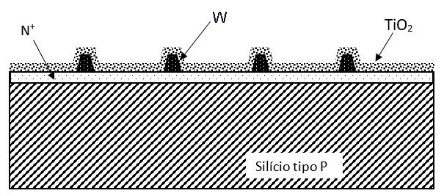 